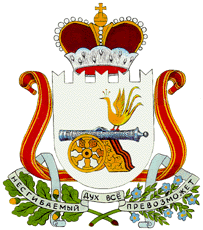 СОВЕТ ДЕПУТАТОВ  ДОБРОМИНСКОГО СЕЛЬСКОГО ПОСЕЛЕНИЯ ГЛИНКОВСКОГО РАЙОНА СМОЛЕНСКОЙ ОБЛАСТИ Р Е Ш Е Н И Еот  19 апреля 2021 г.                                         № 10О внесении изменений в решение Совета депутатов Доброминского сельского поселения Глинковского района Смоленской области от  21.11.2019 г. № 49 «О налоге на имущество физических лиц на территории Доброминского сельского поселения Глинковского района Смоленской области».В целях приведения нормативного правового акта в соответствие с действующим законодательством Российской Федерации Совет депутатов Доброминского сельского поселения  Глинковского района Смоленской областиРЕШИЛ:1.Внести в решение Совета депутатов Доброминского сельского поселения Глинковского района Смоленской области от  21.11.2019 г. № 49 «О налоге на имущество физических лиц на территории Доброминского сельского поселения Глинковского района Смоленской области» (в редакции решения от 26.02.2020г. №6)  следующие изменения:1.1. Подпункт 2 пункта 3 решения изложить в новой редакции: «2) 0,8 процента в отношении объектов налогообложения, включенных в перечень, определяемый в соответствии с пунктом 7 статьи 378.2 Налогового Кодекса Российской Федерации, в отношении объектов налогообложения, предусмотренных абзацем вторым пункта 10 статьи 378.2 Налогового Кодекса Российской Федерации».1.2. Первый и второй абзацы  подпункта 4 пункта 3  отменить.2.Настоящее решение подлежит официальному опубликованию в газете «Глинковский вестник».3.Настоящее решение вступает в силу не ранее чем по истечении одного месяца со дня его официального опубликования и не ранее 1-го числа очередного налогового периода по налогу на имущество физических лиц. Глава муниципального образованияДоброминского  сельского поселения		Глинковского района Смоленской области                      Л.В. Ларионова